Relation of Length of Stay to Unplanned Readmissions For Patients Who Undergo Elective Percutaneous Coronary InterventionRunning title: Length of stay and readmission in elective PCIChun Shing Kwok MBBS MSc BSc,a,b Sunil V. Rao MD,c Ian C Gilchrist Sr MD,d Jessica Potts MSc,a Vinayak Nagaraja MBBS,a Mark Gunning MD,b James Nolan MD,a,b Evangelos Kontopantelis PhD,e Olivier F. Bertrand MD PhD,f Mamas A Mamas BMBCh DPhila,ba. Keele Cardiovascular Research Group, Keele University, Stoke-on-Trent, United Kingdomb. Royal Stoke University Hospital, Stoke-on-Trent, United Kingdomc. The Duke Clinical Research Institute, Durham, North Carolina.d. Pennsylvania State University, Heart & Vascular Institute, Hershey, Pennsylvania.e. University of Manchester, Manchester, United Kingdomf. Quebec Heart-Lung Institute, Laval University, Quebec City, Quebec, Canada.Corresponding author:Prof. Mamas MamasKeele Cardiovascular Research Group, Keele University, Stoke-on-Trent, UKE-mail: mamasmamas1@yahoo.co.ukTel: +44 1782 733905 	Fax: +44 1782 734719List of Supports/Grants Information: The North Staffs Heart Committee and Biosensors International provided funding for the study but were not involved in the conduct of the study, in the collection, analysis and interpretation of the data and the preparation, review or approval of the manuscript.Acknowledgement: The authors acknowledge the North Staffs Heart Committee for providing financial support for this study. CSK has received an unrestricted educational grant from Biosensors International.Conflicts of interest disclosures: The authors have no conflicts of interest to declare.AbstractThe cost of inpatient PCI procedure is related to LOS. It is unknown how LOS may be associated with readmission rates and costs of index PCI and readmissions in elective PCI. This study aims to evaluate rates, predictors, causes and costs associated with 30-day unplanned readmissions according to length of stay (LOS) in patients who undergo elective percutaneous coronary interventions (PCI). We included patients in the Nationwide Readmission Database who were admitted to hospital between 2010 and 2014 who underwent uncomplicated elective PCI. LOS was defined as 0, 1, 2 and ≥3 days. A total of 324,345 patients were included in the analysis and the 30-day unplanned readmission was 4.75%, 4.67%, 6.44% and 9.42% in the LOS groups 0, 1, 2 and ≥3 days, respectively. Prolonged LOS was associated with increased average total 30-day cost (index and readmission cost, 0 days $15,063, 1 day $14,693, 2 days $18,136 and ≥3 days $24,336). Compared to 0 days, the odds of readmissions were greater for 2 days (OR 1.41 95%CI 1.07-1.87, p=0.016) and ≥3 days (OR 1.70 95%CI 1.28-2.24, p<0.001). Comorbidities were strong predictors of LOS and non-cardiac causes account for more than half of all causes for readmission.  Longer LOS was associated with reduced incidence of readmissions for non-cardiac causes such as non-cardiac chest pain but a greater rate of readmissions for heart failure. In conclusion, shorter length of stay was associated with reduced healthcare costs in elective PCI.Keywords: percutaneous coronary intervention; readmissions; length of stayIntroduction	Percutaneous coronary intervention (PCI) is the most common form of coronary revascularization undertaken in the United States1 with in-hospital mortality rates less than 1%.3,4 Length of stay (LOS) in PCI is an area of interest because a significant proportional cost of the procedure is associated with LOS in hospital.5 To date, several studies have been conducted demonstrating the safety of same day discharge (SDD) in the elective setting6-9 The financial considerations of SDD and readmissions in PCI have previously been reported in the EASY trial of 1005 patients from a single Canadian center a decade ago,10,11 although index and readmission costs have not been evaluated from a national perspective previously. Previous studies of the cost implications of SDD in PCI from the National Cardiovascular Data Registry (NCDR) linked to Medicare only considered index hospital costs, and did not consider readmissions or the costs associated with readmissions.12 Early readmission rates, predictors of readmission and causes of readmission in the elective PCI patient group according to LOS has not been explored before at a national level, and in particular whether SDD is associated with increased 30 day unplanned readmissions, thereby offsetting the initial financial savings achieved during SDD. In this study, we aimed to examine: i) whether SDD and LOS were associated with increased 30-day unplanned readmission rates ii) the cost associated with SDD and total costs including first readmissions within 30 days and iii) predictors and causes of readmission after elective PCI stratified by LOS using the Nationwide Readmission Database (NRD), the largest all-payer database of hospital readmissions in the United States.Methods	The NRD contains a nationally representative sample of all-age, all-payer discharges from US non-federal hospitals produced by the Healthcare Cost and Utilization Project (HCUP) of the Agency for Healthcare Research and Quality.13 This database is derived from discharge-level data from hospitalizations from 21 geographically-dispersed participating states which represents 49.3% of the total US population and 49.1% of all US hospitalizations.14 Readmissions are identified from the de-identified unique patient linkage number assigned to each patient, which allows tracking of patients across hospitals within a state during a calendar year. For the current study, unplanned readmissions were defined as any inpatient episode in a hospital within 30 days of discharge after an index elective hospitalization where a patient underwent PCI.	Each patient in the NRD dataset has up to 15 International Disease Classification (ICD)-9 procedural codes for each admission to hospital. Patients with PCI were determined from the procedural codes 0066 (PTCA OR CORONARY ATHER), 3606 (INSERT CORON ART STENT) and 3607 (INSERT DRUG ELUTING CRNRY AR).15 We excluded patients with an elective readmission (as staged PCI procedure are not considered unplanned readmissions), patients who died during the initial admission and those who were discharged in the month of December (these patients may not have had complete 30 day follow up). We applied further exclusions if patients had circulatory support or had an in-hospital complication such as complete heart block, stroke/transient ischemic attack, cardiogenic shock, acute kidney injury, major bleeding, vascular complication or emergency coronary artery bypass graft (CABG) because this may justify a prolonged hospital stay.The primary outcome was the rate of unplanned readmission within 30 days of hospitalization with PCI.  We included patients who underwent PCI with discharge dates in 2010 and 2014 with 30-day follow up.  The cost of (i) index admission and (ii) readmissions (where relevant) for each patient was determined by multiplying the hospital charges with AHRQ’s all-payer cost-to-charge ratios for each hospital. The total cost was defined by index admission and cost of first readmission. 	The ICD-9 codes were used to define clinical variables including smoking status, dyslipidemia, coronary artery disease, previous myocardial infarction, previous PCI, previous CABG, previous stroke or TIA, atrial fibrillation and dementia. The other comorbidity variables in the analysis were available via the Elixhauser comorbidities16 which included alcohol misuse, chronic lung disease, heart failure, diabetes, valvular heart disease, peptic ulcer disease, hypertension, renal failure, obesity, cancer, fluid and electrolyte disorders, depression, peripheral vascular disease, hypothyroidism, liver disease and anemia. The paralysis variable from the Elixhauser comorbidities was used as a surrogate for hemiplegia, and connective tissue disease and leukemia where defined by CCS codes 210, 211 & 39 respectively. Combining these variables enabled us to compute the Charlson comorbidity index.15 The number of comorbidities was the sum of the comorbidities included in the analysis.  Procedural ICD-9 codes were used to define multi-vessel disease, bifurcation disease, circulatory support, vasopressor use, intra-aortic balloon pump use, fractional flow reserve use, intravascular ultrasound and drug eluting stent use.  Diagnostic ICD-9 codes were used to define in-hospital outcomes including complete heart block, transient ischemia attack or stroke, cardiogenic shock, cardiac arrest, acute kidney injury, major bleeding, blood transfusion, vascular complication and emergency CABG.  Additional data were collected on LOS in hospital, hospital bed size, hospital location and hospital teaching status and discharge destination. The causes of readmission were determined by the first diagnosis based on Clinical Classification Software codes, which are presented in detail in Supplementary Table 1.Statistical analysis was performed using Stata 14.0 (College Station, TX). We report the overall and LOS stratified crude rates of elective inpatient PCI procedures as defined by the elective variable by the HCUP. Descriptive statistics are presented according to LOS and readmission status or all included variables. The statistical differences between readmitted and non-readmitted patients for continuous and categorical variables were compared using the t-test and Chi2 test, respectively. Multiple logistic regressions were used to determine the independent predictors of each LOS group. A second multiple logistic regression was used to determine the odds of 30-day unplanned readmissions according to LOS group 1, 2 and ≥3 days compared to SDD. Candidate variables to be adjusted for in logistic regression models were age, sex, year, elective admission, weekend admission, diagnosis of acute myocardial infarction, primary expected payer, median household income, smoking, alcohol misuse, dyslipidemia, hypertension, diabetes mellitus, obesity, heart failure, coronary artery disease, previous myocardial infarction, previous PCI, previous coronary artery bypass graft (CABG), previous valve disease, atrial fibrillation, previous TIA/stroke, peripheral vascular disease, pulmonary circulatory disorder, peptic ulcer disease, chronic lung disease, chronic kidney disease, liver disease, hypothyroidism, fluid and electrolyte disorders, anemia, cancer, depression, dementia, hospital bed size, hospital location, hospital teaching status, multivessel disease, bifurcation lesion, fractional flow reserve, intravascular ultrasound use, and drug eluting stent. The mean cost of index admission for PCI and the costs associated with readmissions were computed and are shown graphically. The causes of readmission within 30 days are presented in figure and table format as (a) non-cardiac and (b) cardiac. Results	A total of 324,345 patients were included in the analysis (Supplementary Figure 1). Unplanned readmissions occurred in 5.8% (n=18,781) participants. We observed an increase over 2010 to 2014 in same day discharge rate that was statistically significant (p-trend <0.001) (Figure 1). The proportion of cases in which the LOS was 1 day decreased over time from 68.7% to 46.6% whilst the proportion of cases that had 2 or ≥3 days admissions increased from 15.6% to 25.8% and 14.7% to 25.9% respectively. The 30-day unplanned readmission rates were 4.75%, 4.67%, 6.44% and 9.42% in the LOS groups 0, 1, 2 and ≥3 days, respectively (Figure 2).	The patient and institutional characteristics according to LOS are shown in Table 1. Patients with SDD were older (68.2 years compared to 66.8 years in 1 day, 65.3 years in 2 days and 66.2 years in ≥3 days, p<0.001) and were more likely to receive Medicare (75.7% compared to 61.6% in 1 day, 56.5% in 2 days and 60.2% in ≥3 days, p<0.001), whilst patients who had private healthcare had the lowest SDD rates (17.6% compared to 29.2% for 1 day, 30.7% for 2 days and 25.6% for ≥3 days, p<0.001). Patients with the longest LOS (≥3 days LOS) had the highest comorbidities and worse risk factor profile, as evidenced by the highest proportion of smokers (36.5%), obesity (16.4%), diabetes (40.7%), atrial fibrillation (15.7%), peripheral vascular disease (15.5%), chronic lung disease (19.4%), renal failure (20.6%), and anemia (14.6%) (all had p<0.001). Patients with SDD had the highest percentage of patients with previous myocardial infarction (16.1%), previous PCI (26.1%) and previous CABG (12.6%). The cost of index admission was $14,516 for 0 days, $14,190 for 1 day, $17,444 for 2 days and $23,189 for ≥3 days.	The patient characteristics according to LOS and readmission status are shown in Table 2. In all LOS groups, patients who were female were more likely to be readmitted (p<0.001). Patients who had private healthcare also had lower rates of readmission in all LOS groups (10.8% vs 18.0% in 0 days, 21.0% vs 29.6% in 1 day, 21.7% vs 31.3% in 2 days and 17.3% vs 26.5% in ≥3 days). Patients who experienced an unplanned 30-day readmission had a greater prevalence of individual comorbid conditions and global comorbid burden. For example, there were more patients with diabetes, atrial fibrillation, peripheral vascular disease, chronic lung disease, renal failure, fluid and electrolyte disorders and anemia readmitted across all LOS groups. Similarly, readmitted patients had higher Charlson Comorbidity Index compared across all LOS categories (1.6 vs 1.1 in 0 days, p<0.001, 1.4 vs 1.0 in 1 day, p<0.001, 1.5 vs 1.1 in 2 days, p<0.001 and 5.6 vs 1.5 in ≥3 days group, p<0.001). The cost associated with the readmission was not significantly different when day 1, 2 and ≥3 days were compared to 0 days ($10,916, $10,817 and $12,328 for 1, 2 and ≥3 days vs $11,504 for 0 days, p=0.072, 0.61 and 0.66 respectively). The average treatment cost for 30-days (average cost of index admission and readmissions within 30 days when they occur) for the LOS 0 days was $15,063 which was significantly greater than LOS 1 day ($14,963, p=0.032) but significantly less than 2 days ($18,136, p<0.001) and 3 days ($24,336, p<0.001).	Compared to SDD (LOS=0 days) the odds of readmission for 1 day LOS was not statistically different (OR 1.01 95%CI 0.77-1.32, p=0.96) but there was a significant increase for 2 days (OR 1.41 95%CI 1.07-1.87, p=0.016) and ≥3 days (OR 1.70 95%CI 1.28-2.24, p<0.001) (Figure 3).	The independent predictors of readmissions within LOS groups are shown in Supplementary Table 2. Patients discharged on the same day were more likely to be readmitted if they had atrial fibrillation (OR 2.58 95%CI 1.23-5.43, p=0.012), previous transient ischemic attack or stroke (OR 3.39 95%CI 1.71-6.72, p=0.001) and fluid and electrolyte disorders (OR 6.11 95%CI 1.63-22.89, p=0.007). 	The causes of readmission are shown in Figure 5 and Table 3. Longer LOS was associated with reduced incidence of readmissions for non-cardiac causes (LOS 0 days 60.8%, 1 day 62.8%, 2 days 57.9%, ≥3 days 58.2%). A decline in non-specific chest pain as a cause for readmission was observed with prolonged hospital stay (LOS 0 days 12.7%, 1 day 10.8%, 2 days 10.9% and ≥3 days 7.5%). SDD had the highest rate of readmission for angina and atherosclerotic heart disease (17.6%) and acute myocardial infarction (9.8%). Prolonged LOS in hospital was associated with higher rates of readmission for heart failure (LOS 0 days 3.9%, 1 day 4.6%, 2 days 7.8% and ≥3 days 10.7%).Discussion	Our study provides several important findings. First, we observed that longer hospital stay is associated with a graded increase in the rate of unplanned readmission according to index LOS in elective PCI. Unlike previous studies which focus on LOS as a binary categorical variable (SDD and non-SDD), our results provide further granularity through consideration of length of stay in a graded manner. Secondly, the cost saved associated with reduced hospital stay persists at 30 days, with cost savings associated with SDD / shorter lengths of stay not offset by increased healthcare costs of readmission.  Thirdly, irrespective of LOS, readmission risk is most influenced by age, female sex and comorbidities. Finally, the patterns and causes of readmissions depend on the LOS, that most likely relate to the differences in the risk profile of patients in each LOS group.	The major clinical implication of the current study is that there does not appear to be increased risk of readmissions with SDD and shorter LOS (SDD and overnight stay) in elective PCI. Previous studies have not studied the influence of LOS by considering 0, 1, 2 and ≥3 days which incur different costs at index admission and these studies have not considered the cost of index PCI admission as well as the first unplanned readmission.  This is important as total healthcare costs extend beyond direct causes of an index admission but also the cost of the readmissions. Interestingly, whilst we observed that the total 30-day cost for SDD was slightly greater than for patients with an overnight stay, this was driven by the greater costs associated with the SDD index admission, as these patients were older and more comorbid than those admitted for overnight stay. Nevertheless, savings associated with shorter LOS are not offset by greater healthcare costs at 30 days due to increased readmissions in these groups. SDD and 30-day rehospitalizations after PCI has been explored in the Early Discharge After Transradial Stenting of Coronary Arteries (EASY) study.10 Repeat hospitalization and unsolicited medical visits in this study occurred in 4.1% and 6.2%, respectively among SDD patients. The financial implications of SDD was explored in a follow up analysis suggest that SDD is associated with a 50% reduction in medical costs over 30 days, with no late catch up phenomenon exhibited in that study either, so for every 1,000 patients there could be $1 million in savings.11 We have extended the financial considerations applying it to a national setting and considered the cost in different length of stay groups. These findings, together with those of the current study suggest that SDD is not associated with increased resource utilization or cost during the 30-day follow-up period.  	Our study shows that longer lengths of stay (> 1 day) were associated with increased odds of readmission. There are several explanations for this; firstly, we observed that patients with longer hospital stay are more likely to have significant comorbidities that are known to be independent predictors of readmissions.15 Whilst, we attempted to adjust for differences in comorbid condition prevalence amongst the different LOS groups, our dataset does not capture the severity of each individual comorbidity. We also observed a decline in non-cardiac readmissions with increasing LOS and one possible reason for this is that the longer admission results in better management of comorbidities so there are fewer non-cardiac readmissions but this requires further investigation. Secondly, while we were able to exclude a variety of factors associated with higher risk of adverse outcomes such as use of circulatory support, cardiogenic shock and in-hospital complications, there may still be unmeasured factors that warrant admission for observation such as patient frailty.17It has also been reported that post-procedural complications were the strongest predictor of prolonged observation in a study of 1015 patients who underwent elective PCI.18 In the current study, we excluded patients that had sustained PCI complications in their index event because such patients by necessity would need to remain as inpatients for longer periods of time and would confound our results towards worse outcomes for the longer LOS groups. Important determinants of LOS in the current low risk elective cohort appeared to be comorbidities such as atrial fibrillation, diabetes, renal failure and fluid and electrolyte disorders. Procedural variables such as access site, lesion complexity, contrast exposure, angiographic results and method of hemostasis are not captured by this dataset and so cannot be included in our analyses.We found that non-cardiac readmissions are common after PCI. One reason for this may be related to inadequate management of pre-existing non-cardiac comorbidities. We observed a greater prevalence of diabetes, chronic lung disease, renal failure, anemia and cancer comparing patients who were readmitted to those who were not readmitted. It is not clear whether any additional routine or specialist management of these non-cardiac existing conditions took place during the index admission for PCI or plans for these conditions to be managed as an outpatient. Another contribution to non-cardiac readmissions may be complications of the cardiac procedure. Antiplatelet therapy may cause bleeding and aspirin may exacerbate symptoms of dyspepsia. Contrast exposure may result in renal failure and patients who undergo procedures in hospitals may be at risk of hospital acquired infections. Finally, the most frequent cause of readmission was chest pain and patients who had a stent may have a lower threshold of returning to hospital because they are concerned about a recurrence of coronary disease.	A key limitation of the current study is that it likely under report day-case or same-day admission for PCI.  SDD has been reported to be 0.9% in an analysis of uncomplicated elective PCI in the Nationwide Inpatient Sample19 and the NRD is provided by the same data source. Data from Medicare in 2004 to 2008 has been linked to the more complete PCI records of the CathPCI registry in the United States but rates of SDD discharge are also low at 1.25%.20 Low rates of SDD may reflect the increasing shift from inpatient to non admission PCI procedures which would serve to under-estimate the proportion of patients undergoing SDD PCI.21 Secondly, the elective procedures captured in the current dataset may not be representative of the totality of elective procedures in the United States, although over 300,000 PCI procedures were included in this analysis that provides significant statistical power to explore the relationships that we have studied.  Thirdly, we do not know the date of the PCI during the admission, and so 30-day readmission rates were calculated from the date of discharge rather than the date of the PCI procedure. This may over-estimate 30-day readmission rates, although the average length of stay was short in the elective cohort (2 days) so even if we considered the date of admission as index PCI date, 30-day readmission rates only minimally decreased from 5.8% to 5.4% and there were no major changes in the rate of length of stay or healthcare costs. Also, the current dataset lacks information about operator or center practice which may be a major determinant for LOS during the index PCI procedure. Furthermore, there is no possible linkage between years as the data is derived from five unique datasets corresponding to each year between 2010 and 2014. Finally, studies of readmissions may be affected by bias related to survivorship in that patients who died following hospital discharge are not captured in the present analysis.	In the increasing cost-conscious and evidence based healthcare system, results from the current analysis suggest that SDD and shorter lengths of stay in elective patients are not associated with increased rates of unplanned readmission and that the savings achieved with shorter LOS are not offset by increased total healthcare cost at 30-days driven by unplanned readmissions. Longer LOS was associated with reduced incidence of readmissions for non-cardiac causes such as non-cardiac chest pain but a greater rate of readmissions for heart failure.Thomas MP, Parzynski CS, Curtis JP, Seth M, Nallamothu BK, Chan PS, Spertus JA, Patel MR, Bradley SM, Gurm HS. Percutaneous coronary intervention utilization and appropriateness across the United States. PloS One 2015;10:e0138251.Weiss AJ, Elixhauser A, Andrews RM. Characteristics of Operating Room Procedures in U.S. Hospitals, 2011. Health Cost and Utilization Project Statistical Brief #170, Agency for Healthcare Research and Quality, Rockville, MD, 2011 (Available at: https://www.hcup-us.ahrq.gov/reports/statbriefs/sb170-Operating-Room-Procedures-United-States-2011.jsp).Chhatriwalla AK, Amin AP, Kennedy KF, House JA, Cohen DJ, Rao SV, Messenger JC, Marso SP. Association between bleeding events and in-hospital mortality after percutaneous coronary intervention. JAMA 2013;309:1022-1029.Wu C, Hannan EL, Walford G, Ambrose JA, Holmes DR Jr, King SB 3rd, Clark LT, Katz S, Sharma S, Jones RH. A risk score to predict in-hospital mortality for percutaneous coronary intervention. J Am Coll Cardiol 2006;47:654-660.Kaluski E, Alfano D, Randhawa P, Palmaro J, Jones P, Romano K, Dolny-Korasick D, Klapholz M. Length of hospital stay after percutaneous coronary interventions. J Cardiovasc Nurs 2008;23:345-348.Heyde GS, Koch KT, de Winter RJ, Dijkgraaf MGW, Klees MI, Dijksman LM, Piek JJ, Tijssen JGP. Randomized trial comparing same-day discharge with overnight hospital stay after percutaneous coronary intervention. Results of the elective PCI in outpatient study. Circulation 2007;115:2299-2306.Rao SV, Kaltenbach LA, Weintraub WS, Roe MT, Brindis RG, Rumsfeld JS, Peterson ED. Prevalence of outcomes of same-day discharge after elective percutaneous coronary intervention among older patients. JAMA 2011;306:1461-1467. Kahn MR, Fallahi A, Kulina R, Dangas GD, Kini AS, Sharma SK, Kim MC. Outcomes of patients undergoing elective percutaneous coronary interventions in the ambulatory versus in-hospital settings. J Invasive Cardiol 2014;26:106-113.Bundhun PK, Soogund MZ, Huang WQ. Same day discharge versus overnight stay in the hospital following percutaneous coronary intervention in patients with stable coronary artery disease: A systematic review and meta-analysis of randomized controlled trials. PLoS One 2017;12:e0169807.Bertrand OF, de Larochelliere R, Rodes-Cabau J, Proulx G, Gleeton O, Nguyen CM, Dery JP, Barbeau G, Noel B, Larose E, Poirier P, Roy L. A randomized study comparing same-day home discharge and abciximab bolus only to overnight hospitalization and abciximab bolus and infusion after transradial coronary stent implantation. Circulation 2006;114:2636-2643.Rinfret S, Kennedy WA, Lachaine J, Lemay A, Rodes-Cabau J, Cohen DJ, Costerousse O, Bertrand OF. Economic impact of same-day home discharge after uncomplicated transradial percutaneous coronary intervention and bolus-only abciximab regimen. JACC Cardiovasc Interv 2010;3:1011-1019.Amin AP, Patterson M, House JA, Giersiefen H, Spertus JA, Baklanov DV, Chhatriwalla AK, Safley DM, Cohen DJ. Rao SV, Marso SP. Costs associated with access site and same-day discharge among Medicare Beneficiaries undergoing percutaneous coronary intervention: An evaluation of the current percutaneous coronary intervention care pathways in the United States. JACC Cardiovasc Interv 2017;10:4:342-351.HCUP Central Distributor. Introduction to the Nationwide Readmission Database (NRD) 2013. Healthcare Cost and Utilization Project (HCUP): Agency for Healthcare Research and Quality, 2015.Kwok CS, Hulme W, Olier I, Holroyd E, Mamas MA. Review of early hospitalisation after percutaneous coronary intervention. Int J Cardiol 2017;227:370-377.Kwok CS, Rao SV, Potts JE, Kontopantelis E, Rashid M, Kinnaird T, Curzen N, Nolan J, Bagur R, Mamas MA. Burden of 30-day readmissions after percutaneous coronary intervention in 833,344 patients in the United States Predictors, Causes and Cost: Insights From the Nationwide Readmission Database. JACC Cardiovasc Interv 2018;11:665-674.Elixhauser Comorbidity Software, Version 3.7. Available at: https://www.hcup-us.ahrq.gov/toolssoftware/comorbidity/comorbidity.jsp.Murali-Krishanan R, Iqbal J, Rowe R, Hatem E, Parviz Y, Richardson J, Sultan A, Gunn J. Impact of frailty on outcomes after percutaneous coronary intervention. Open Heart 2015;2:e000294.Koch KT, Piek JJ, Prins MH, de Winter RJ, Mulder K, Lie KI, Tijssen JG. Triage of patients for short term observation after elective coronary angioplasty. Heart 2000;83:557-563.Patel G, Patel P, Pancholy S. Impact of same-day discharge on cost of hospitalization after uncomplicated elective percutaneous coronary interventions: Result from a Nationwide Real-world registry. J Am Coll Cardiol 2017;70:B343.Rao SV, Kaltenbach LA, Weinstraub WS, Roe MT, Brindis RG, Rumsfeld JS, Peterson ED. Prevalence and outcomes of same-day discharge after elective percutaneous coronary intervention among older patients. JAMA 2011;306:1461-1467.Gardner TJ. Declining use rates of revascularization for Medicare patients. Is this a real trend? Circulation 2015;131:331-333.List of Figures and TablesFigure 1: Elective inpatient PCI procedures in the Nationwide Readmission Database according to length of stayFigure 2: Rate of readmission according to length of stayFigure 3: Total 30-day cost according to length of stayFigure 4: Adjusted odds of readmissionsFigure 5: Cause of early readmissions after elective PCITable 1: Patient characteristic according to length of stayTable 2: Patient characteristic according to length of stay group and readmission statusTable 3: Cause of readmission according to length of stay Supplementary Figure 1: Flow diagram of participant inclusionSupplementary Table 1: Classification of CCS codes for readmissions causesSupplementary Table 2: Independent predictors of readmissions within length of stay groupsTable 1: Patient characteristic according to length of stayICD-9=International Classification of Disease, Ninth Revision, AHRQ=Agency for Healthcare Research and QualityTable 2: Patient characteristic according to length of stay group and readmission statusTable 3: Cause of readmission according to length of stay Figure 1: Elective inpatient PCI procedures in the Nationwide Readmission Database according to length of stay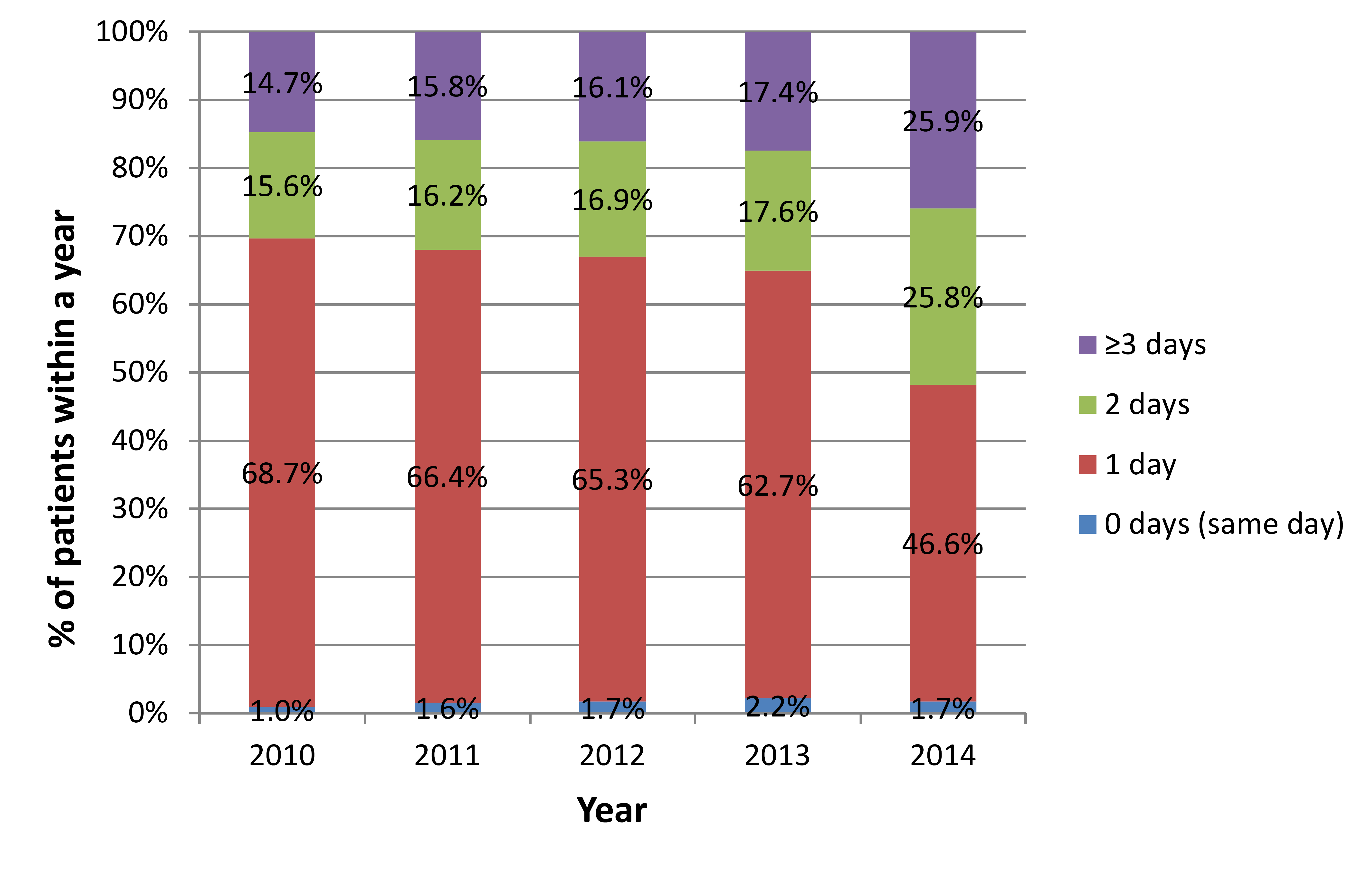 Figure 2: Rate of readmission according to length of stay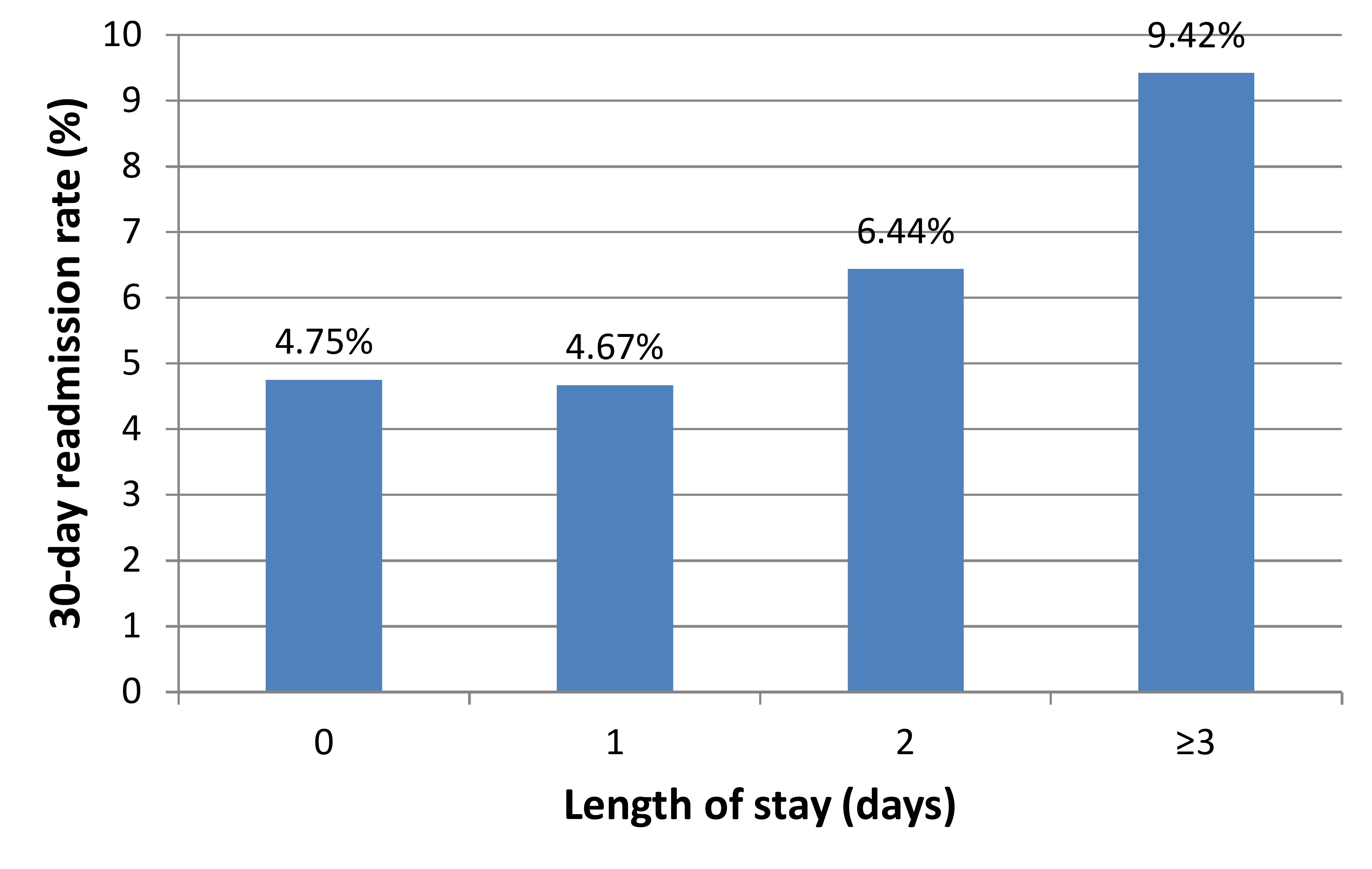 Figure 3: Total 30-day cost according to length of stay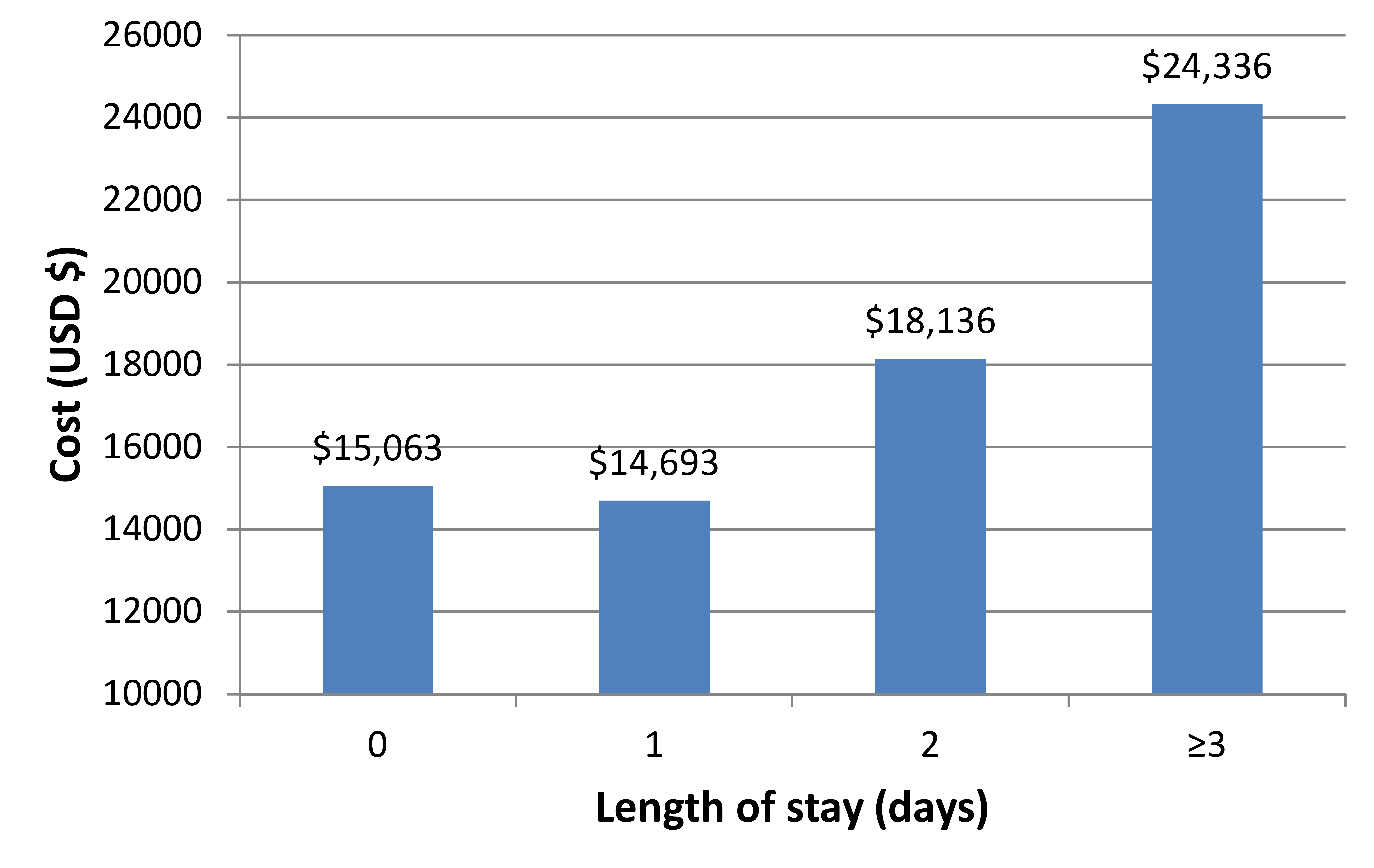 Figure 4: Adjusted odds of readmissions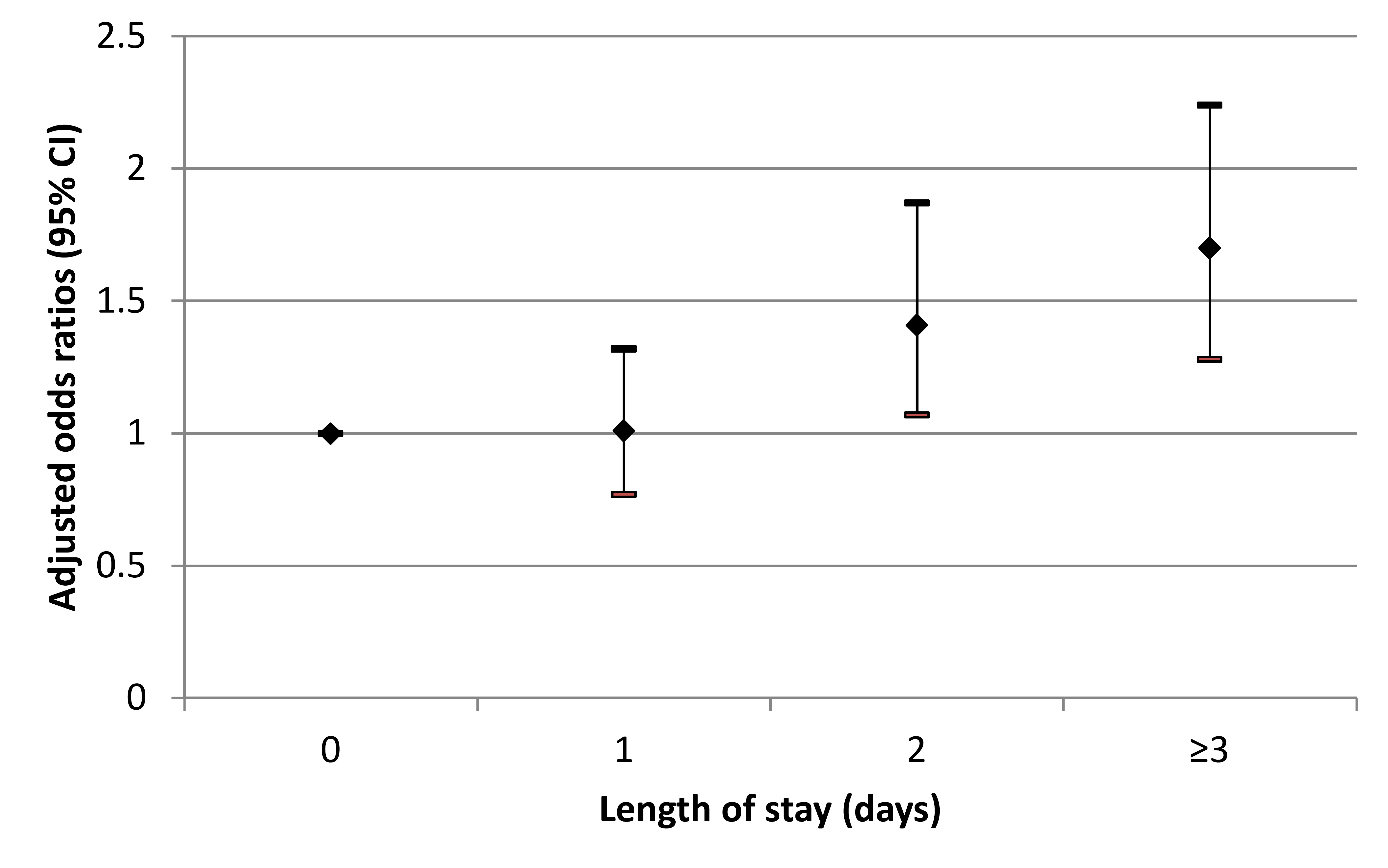 Figure 5: Cause of early readmissions after elective PCI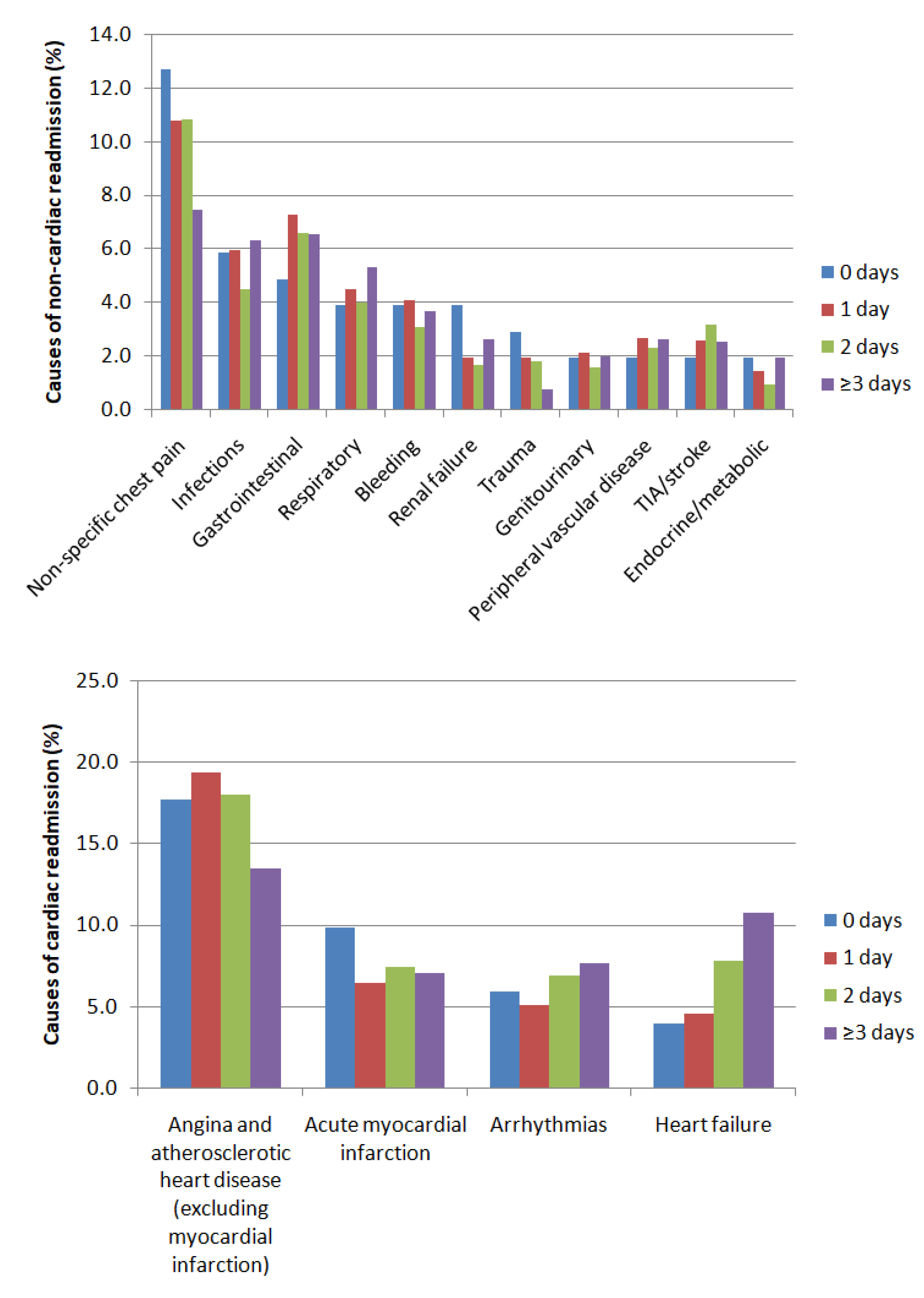 Supplementary Figure 1: Flow diagram of participant inclusionSupplementary Table 1: Classification of CCS codes for Readmissions CausesSupplementary Table 2: Independent predictors of readmissions within length of stay groupsNS=not significantVariable0 days (n=5,076)1 day (n=207,391)1 day (n=207,391)2 days (n=56,832)2 days (n=56,832)≥3 days (n=55,046)≥3 days (n=55,046)VariableMean±SD/%Mean±SD/%p-valueMean±SD/%p-valueMean±SD/%p-valueAge (year)68.2±10.566.8±10.7<0.00165.3±11.8<0.00166.2±11.9<0.001Women31.2%30.4%0.3932.8%0.1435.31%<0.001Year<0.001<0.001<0.00120101.0%68.7%15.6%14.7%20111.6%66.4%16.2%15.8%20121.7%65.3%16.9%16.1%20132.2%62.7%17.6%17.4%20141.7%46.6%25.8%25.9%Weekend10.6%1.4%<0.0019.0%0.01213.8%<0.001Primary expected payer<0.001<0.001<0.001Medicare75.7%61.6%56.5%60.2%Medicaid3.8%5.7%5.7%6.3%Private17.6%29.2%30.7%25.6%Uninsured1.4%1.3%3.8%4.1%No charge0.1%0.2%0.4%0.5%Other1.4%2.1%3.0%3.2%Median household income (percentile)<0.0010.93<0.0010-25th33.7%28.3%34.3%38.3%26-50th25.4%24.3%25.2%25.2%51-75th23.6%24.4%23.5%21.7%76-100th17.4%23.0%17.0%14.8%Smoker30.8%30.9%0.9636.2%<0.00136.5%<0.001Alcohol misuse1.1%0.7%0.0541.4%0.282.1%0.002Dyslipidemia (ICD-9 272.0-272.4)74.1%76.7%0.00674.1%0.9870.6%<0.001Hypertension75.0%76.5%0.1174.5%0.5975.1%0.87Diabetes mellitus35.9%37.3%0.1736.2%0.7940.7%<0.001Obesity (defined by AHRQ comorbidity measure)12.7%12.4%0.6313.9%0.1216.4%<0.001Heart failure0.2%0.1%<0.0010.2%0.742.0%<0.001Known coronary artery disease98.6%98.6%0.9696.6%<0.00195.3%<0.001Previous myocardial infarction16.1%14.9%0.1312.6%<0.00113.4%<0.001Previous percutaneous coronary intervention26.1%24.1%0.0419.7%<0.00118.9%<0.001Previous coronary artery bypass graft12.6%10.0%<0.0018.6%<0.0019.4%<0.001Previous valve disease0.09%0.04%0.210.09%0.930.78%<0.001Atrial fibrillation9.3%8.3%0.119.6%0.6415.7%<0.001Previous transient ischemic attack/stroke5.6%5.3%0.545.8%0.717.0%0.015Peripheral vascular disease11.7%11.3%0.6512.1%0.5315.5%<0.001Pulmonary circulatory disorder0.05%0.02%0.380.03%0.750.4%0.009Peptic ulcer disease0.05%0.02%0.280.02%0.340.03%0.68Chronic lung disease13.0%11.8%0.1013.9%0.2519.4%<0.001Renal failure11.1%9.5%0.01412.2%0.1520.6%<0.001Liver disease1.0%0.7%0.120.9%0.601.7%0.022Hypothyroidism7.1%7.3%0.768.0%0.1510.0%<0.001Fluid and electrolyte disorders2.7%1.8%0.0035.1%<0.00112.8%<0.001Anemia5.7%4.1%<0.0016.3%0.2314.6%<0.001Cancer1.5%1.3%0.301.4%0.562.2%0.035Depression4.1%3.7%0.395.0%0.0446.3%<0.001Dementia0.4%0.5%0.300.9%0.0111.4%<0.001Charlson comorbidity index1.1±1.21.1±1.20.0331.1±1.30.571.5±1.5<0.001Mean number of comorbidities4.6±1.94.5±1.80.0194.6±1.80.645.1±2.1<0.001Bed size<0.001<0.001<0.001Small9.5%9.6%6.9%5.5%Medium21.3%17.6%21.9%20.2%Large69.2%72.9%71.2%74.3%Location0.350.0840.056Rural0.1%0.2%0.3%0.3%Urban99.9%99.8%99.7%99.7%Teaching status<0.0010.150.050Nonteaching49.0%42.1%47.3%46.8%Teaching status51.0%57.9%52.7%53.2%Multivessel disease20.6%20.5%0.9919.5%0.2419.2%0.13Bifurcation3.8%4.2%0.423.2%0.132.8%0.009Fractional flow reserve4.5%2.9%<0.0012.2%<0.0012.3%<0.001Intravascular ultrasound8.1%9.2%0.0838.2%0.858.1%0.90Drug eluting stent80.4%82.5%0.00978.2%0.01772.3%<0.001Cost of first admission (all patients)$14,516±7,250$14,190±6,5370.024$17,444±7,965<0.001$23,189±14,047<0.001Readmission at 30-days4.8%4.7%0.866.4%0.0029.4%<0.001Cost of readmission (readmitted only)$11,504±11,789$10,916±16,2790.072$10,817±13,0410.61$12,328±18,5480.66Cost of first admission and readmission (all patients)$15,063±8,240$14,693±7,8350.032$18,136±9,089<0.001$24,336±15,835<0.001Cost of first admission and readmission (readmitted only)$27,617±16,650$24,974±18,1860.15$27,878±15,8940.87$36,425±24,662<0.001Variable0 days (n=5,076)0 days (n=5,076)0 days (n=5,076)1 day (n=207,391)1 day (n=207,391)1 day (n=207,391)2 days (n=56,832)2 days (n=56,832)2 days (n=56,832)≥3 days (n=55,046)≥3 days (n=55,046)≥3 days (n=55,046)VariableNot readmittedReadmittedp-valueNot readmittedReadmittedp-valueNot readmittedReadmittedp-valueNot readmittedReadmittedp-valueAge (year)68.2±10.467.4±11.60.4266.8±10.768.1±11.4<0.00165.2±11.867.1±12.3<0.00166.0±11.967.8±11.9<0.001Women30.8%40.2%0.04530.0%37.4%<0.00132.2%41.3%<0.00134.7%40.8%<0.001Year0.530.470.330.82201095.8%4.2%95.2%4.8%93.1%6.9%91.0%9.0%201195.2%4.8%95.4%4.7%93.9%6.2%90.5%9.5%201294.3%5.7%95.3%4.7%93.5%6.5%90.6%9.4%201394.3%5.1%95.3%4.7%93.5%6.5%90.3%9.7%201497.0%3.0%95.7%4.3%94.0%6.0%90.5%9.5%Weekend10.5%11.8%0.691.4%1.7%0.149.1%7.0%0.00514.0%12.1%0.014Primary expected payer0.16<0.001<0.001<0.001Medicare75.6%77.5%61.2%69.6%55.8%66.7%59.2%69.5%Medicaid3.7%5.9%5.6%6.6%5.6%6.5%6.2%7.3%Private18.0%10.8%29.6%21.0%31.3%21.7%26.5%17.3%Uninsured1.3%2.9%1.3%1.0%3.9%2.3%4.2%3.0%No charge0.1%0%0.2%0.2%0.4%0.5%0.5%0.4%Other1.3%2.9%2.1%1.6%3.1%2.3%3.3%2.5%Median household income (percentile)0.570.0100.400.320-25th33.5%36.4%28.2%30.3%34.3%35.1%38.3%37.5%26-50th25.7%20.2%24.3%23.8%25.2%26.2%25.1%26.4%51-75th23.4%27.3%24.4%24.4%23.5%23.3%21.7%22.3%76-100th17.4%16.2%23.1%21.4%17.1%15.5%14.9%13.8%Smoker31.0%27.5%0.4530.8%31.0%0.8036.5%32.4%0.00136.8%34.2%0.015Alcohol misuse1.1%1.0%0.930.7%0.8%0.481.3%1.6%0.492.1%2.0%0.89Dyslipidemia74.2%72.6%0.7176.8%74.6%0.00174.3%70.9%0.00370.7%68.9%0.073Hypertension75.2%71.6%0.4276.4%77.9%0.02274.3%76.4%0.07574.8%77.9%0.001Diabetes mellitus35.8%38.2%0.6137.1%42.7%<0.00135.8%42.3%<0.00139.9%47.8%<0.001Obesity12.7%13.7%0.7612.3%13.1%0.1314.0%13.3%0.4716.3%17.2%0.27Heart failure0.1%2.9%<0.0010.05%0.02%0.470.2%0.3%0.261.9%2.6%0.035Known coronary artery disease98.7%97.1%0.1798.6%98.9%0.1496.5%97.7%0.01295.2%96.0%0.072Previous myocardial infarction16.0%18.6%0.4714.9%15.5%0.3012.6%12.8%0.8513.3%13.8%0.53Previous percutaneous coronary intervention26.1%24.5%0.7224.2%22.0%0.00119.6%20.7%0.2918.8%19.5%0.42Previous coronary artery bypass graft12.7%9.8%0.399.9%11.2%0.0508.4%10.9%0.0019.2%10.9%0.012Previous valve disease0.05%0.98%0.0030.04%0.10%0.0500.09%0.06%0.750.7%1.3%0.005Atrial fibrillation8.8%19.6%<0.0018.1%12.7%<0.0019.2%15.6%<0.00115.2%20.9%<0.001Previous transient ischemic attack/stroke5.4%9.8%0.0585.2%7.4%<0.0015.6%8.6%<0.0016.8%8.8%0.001Peripheral vascular disease11.6%13.7%0.5011.2%14.5%<0.00111.9%15.2%<0.00115.0%20.3%<0.001Pulmonary circulatory disorder0%1.0%<0.0010.02%0.05%0.170.04%0%0.460.4%0.6%0.076Peptic ulcer disease0.05%0%0.820.02%0%0.410.02%0%0.600.03%0.05%0.66Chronic lung disease12.7%17.7%0.1511.6%16.1%<0.00113.4%19.8%<0.00118.7%26.1%<0.001Renal failure10.6%20.6%0.0029.2%16.6%<0.00111.8%17.9%<0.00119.7%29.6%<0.001Liver disease1.0%1.0%0.960.7%1.1%0.0090.8%2.1%<0.0011.6%2.1%0.15Hypothyroidism7.2%5.9%0.627.2%8.6%0.0017.8%10.5%<0.0019.9%11.7%0.007Fluid and electrolyte disorders2.6%4.9%0.161.8%3.1%<0.0015.0%7.2%<0.00112.3%17.2%<0.001Anemia5.5%9.8%0.0663.9%7.9%<0.0016.0%10.7%<0.00114.0%20.9%<0.001Cancer1.4%4.9%0.0051.3%1.9%<0.0011.3%2.1%0.0172.2%2.9%0.022Depression4.0%5.9%0.343.6%5.1%<0.0014.9%6.5%0.0066.1%8.8%<0.001Dementia0.4%0%0.530.5%0.7%0.0820.9%1.7%0.0011.3%1.8%<0.001Charlson comorbidity index1.1±1.21.6±1.7<0.0011.0±1.21.4±1.4<0.0011.1±1.21.5±1.4<0.0011.5±2.15.6±2.2<0.001Mean number of comorbidities4.6±1.95.0±2.20.0274.5±1.74.8±1.9<0.0014.5±1.85.0±2.0<0.0015.0±2.15.6±2.2<0.001Bed size0.110.0400.970.054Small9.8%3.9%9.6%8.8%6.9%6.8%5.6%4.9%Medium21.4%19.6%17.6%16.6%21.9%22.2%20.0%22.0%Large68.8%76.5%72.8%74.6%71.2%71.1%74.4%73.1%Location0.750.610.760.80Rural0.1%0%0.2%0.1%0.3%0.3%0.3%0.4%Urban99.9%100%99.8%99.9%99.7%99.7%99.7%99.6%Teaching status0.310.580.640.33Nonteaching48.7%53.9%42.1%42.5%47.4%46.8%46.9%45.8%Teaching status51.3%46.1%57.9%57.5%52.6%53.2%53.1%54.2%Multivessel disease20.5%22.6%0.6120.5%21.0%0.4919.6%17.4%0.03019.4%17.7%0.061Bifurcation3.9%2.9%0.644.2%3.8%0.233.2%3.5%0.5319.4%17.7%0.34Fractional flow reserve4.6%3.9%0.772.8%3.1%0.382.2%2.8%0.0902.3%2.5%0.62Intravascular ultrasound7.9%10.8%0.309.2%9.3%0.708.2%7.9%0.668.2%7.9%0.71Drug eluting stent80.9%70.6%0.01182.8%76.7%<0.00178.4%74.9%0.00172.8%67.5%<0.001Cost for first admission$14,436±7,022$16,113±10,7740.024$14,190±6,541$14,190±6,4650.99$17,464±7,994$17,144±7,5080.13$23,087±14,042$24,175±14,066<0.001Cost of readmission-$11,504±11,789--$10,915±16,279--$10,817±13,041--$12,328±18,548-30-day cost (first admission and readmission)$14,436±7,022$27,617±16,650<0.001$14,190±6,541$24,974±18,186<0.001$17,465±7,995$27,879±15,894<0.001$23,087±14,042$36,425±24,662<0.001Cause of readmission0 days (n=5,388)0 days (n=5,388)1 day (n=216,469)1 day (n=216,469)2 days (n=61,439)2 days (n=61,439)≥3 days (n=68,154)≥3 days (n=68,154)Cause of readmission0 days (n=5,388)0 days (n=5,388)%p-value vs 0 days%p-value vs 0 days%p-value vs 0 daysCardiac39.2%37.2%37.2%0.6842.1%0.5741.8%0.60Non-cardiac60.8%62.8%62.8%57.9%58.2%Cause of readmission (non-cardiac)0 days1 day2 days≥3 daysNon-specific chest pain12.7%10.8%10.9%7.5%Infections5.9%6.0%4.5%6.3%Gastrointestinal4.9%7.3%6.6%6.6%Respiratory3.9%4.5%4.0%5.3%Bleeding3.9%4.1%3.1%3.7%Renal failure3.9%2.0%1.7%2.6%Trauma2.9%2.0%1.8%0.8%Genitourinary2.0%2.1%1.6%2.0%Peripheral vascular disease2.0%2.7%2.3%2.6%TIA/stroke2.0%2.6%3.2%2.6%Endocrine/metabolic2.0%1.4%1.0%2.0%Hematological/neoplasm0.0%2.0%2.5%1.8%Rheumatological0.0%1.4%0.8%1.2%Syncope0.0%1.2%0.9%1.1%Neuropsychiatric0.0%0.9%1.7%0.7%ENT problem0.0%0.9%0.4%0.6%Opthalmological0.0%0.0%0.2%0.0%Oral health problem0.0%0.1%0.0%0.1%Obstetric or pregnancy problem0.0%0.0%0.1%0.0%Dermatological0.0%0.0%0.1%0.0%Poisoning0.0%0.0%0.1%0.4%Other non-cardiac14.7%10.7%10.6%10.2%Cause of readmission (cardiac)0 days1 day2 days≥3 daysAngina and atherosclerotic heart disease (excluding acute myocardial infarction)17.6%19.4%18.0%13.5%Acute myocardial infarction9.8%6.4%7.4%7.0%Arrhythmias5.9%5.1%6.9%7.6%Heart failure3.9%4.6%7.8%10.7%Valve disorders1.0%0.4%0.2%0.6%Conduction disorders0.0%0.5%0.5%0.3%Pericarditis0.0%0.2%0.5%0.6%Other cardiac1.0%0.7%0.8%1.3%Causes of readmissionCCS codeDiagnosisRespiratory127Chronic obstructive pulmonary disease and bronchietasisRespiratory128AsthmaRespiratory130Pleurisy, pneumothorax, pulmonary collapseRespiratory131Respiratory failure, insufficiency and arrestRespiratory132Lung disease due to external agentsRespiratory133Other lower respiratory diseaseRespiratory134Other upper respiratory diseaseRespiratory221Respiratory distress syndromeInfection1TuberculosisInfection2SepticemiaInfection3Bacterial infectionInfection4MycosesInfection5HIV infectionInfection6HepatitisInfection7Viral infectionInfection8Other infectionInfection9Sexually transmitted infectionInfection76MeningitisInfection77EncephalitisInfection78Other CNS infection and poliomyelitisInfection90Inflammation or infection of eyeInfection122PneumoniaInfection123InfluenzaInfection124Acute and chronic tonsillitisInfection125Acute bronchitisInfection126Other upper respiratory infectionsInfection129Aspiration pneumonitisInfection135Intestinal infectionInfection197Skin and subcutaneous tissue infectionsInfection201Infective arthritis and osteomyelitis (except that caused by tuberculosis or sexually transmitted disease)Bleeding 60Acute posthemorrhagic anemiaBleeding 153Gastrointestinal hemorrhageBleeding 182Hemorrhage during pregnancy; abrutio placenta; placenta previaPeripheral vascular disease 114Peripheral and visceral atherosclerosisPeripheral vascular disease 115Aortic, peripheral and visceral artery aneurysmsPeripheral vascular disease 116Aortic and peripheral arterial embolism or thrombosisPeripheral vascular disease 117Other circulatory diseasePeripheral vascular disease 118Phlebitis, thrombophlebitis and thromboembolismPeripheral vascular disease 119Varicose veins of lower extremitiesGenitourinary 159Urinary tract infectionGenitourinary 160Calculus of the urinary tractGenitourinary 161Other diseases of kidney and uretersGenitourinary 162Other diseases of bladder and urethraGenitourinary 163Genitourinary symptoms and ill-defined conditionsGenitourinary 164Hyperplasia of prostateGenitourinary 165Inflammatory conditions of the male genital organsGenitourinary 166Other male genital disordersGenitourinary 170Prolapse of female genital organsGenitourinary 175Other female genital disordersGenitourinary 215Genitourinary congenital anomaliesRenal disease156Nephritis; nephrosis; renal sclerosisRenal disease157Acute and unspecified renal failureRenal disease158Chronic kidney diseaseGastrointestinal 138Esophageal disordersGastrointestinal 139Gastroduodenal ulcer (except hemorrhage)Gastrointestinal 140Gastritis and duodenitisGastrointestinal 141Other disorders of stomach and duodenumGastrointestinal 142Appendicitis and other appendiceal conditionsGastrointestinal 143Abdominal herniaGastrointestinal 144Regional enteritis and ulcerative colitisGastrointestinal 145Intestinal obstruction without herniaGastrointestinal 146Diverticulosis and diverticulitisGastrointestinal 147Anal and rectal conditionsGastrointestinal 148Peritonitis and intestinal abscessGastrointestinal 149Biliary tract diseaseGastrointestinal 150Liver disease; alcohol-relatedGastrointestinal 151Other liver diseasesGastrointestinal 152Pancreatic disorders (not diabetes)Gastrointestinal 154Noninfectious gastroenteritisGastrointestinal 155Other gastrointestinal disordersGastrointestinal 214Digestive congenital anomaliesGastrointestinal 222Hemolytic jaundice and perinatal jaundiceGastrointestinal 250Nausea and vomitingGastrointestinal 251Abdominal painTIA/stroke109Acute cerebrovascular diseaseTIA/stroke110Occlusion of stenosis of precerebral arteriesTIA/stroke111Other and ill-defined cerebrovascular diseaseTIA/stroke112Transient cerebral ischemiaTIA/stroke113Late effects of cerebrovascular diseaseTrauma207Pathological fractureTrauma225Joint disorders and dislocations; trauma-relatedTrauma226Fracture of neck of femur (hip)Trauma227Spinal cord injuryTrauma228Skull and face fracturesTrauma229Fracture of upper limbTrauma230Fracture of lower limbTrauma231Other fracturesTrauma232Sprains and strainsTrauma233Intracranial injuryTrauma234Crushing injury or internal injuryTrauma235Open wounds of head; neck; and trunkTrauma236Open wounds of extremitiesTrauma239Superficial injury; contusionTrauma244Other injuries and conditions due to external causesTrauma260All (external causes of injury and poisoning)Endocrine/metabolic48Thyroid disordersEndocrine/metabolic49Diabetes mellitus without complicationEndocrine/metabolic50Diabetes mellitus with complicationEndocrine/metabolic51Other endocrine disordersEndocrine/metabolic53Disorders of lipid metabolismEndocrine/metabolic58Other nutritional and endocrine/metabolic disordersEndocrine/metabolic186Diabetes or abnormal glucose tolerance complicating pregnancy; childbirth; or the puerperiumNeuropsychiatric79Parkinson's diseaseNeuropsychiatric80Multiple sclerosisNeuropsychiatric81Other hereditary and degenerative nervous system conditionsNeuropsychiatric82ParalysisNeuropsychiatric83Epilepsy, convulsionsNeuropsychiatric84Headache including migraineNeuropsychiatric85Coma, stupor and brain damageNeuropsychiatric95Other nervous system disordersNeuropsychiatric216Nervous system congenital anomaliesNeuropsychiatric650Adjustment disordersNeuropsychiatric651Anxiety disordersNeuropsychiatric652Attention-deficit, conduct, and disruptive behavior disordersNeuropsychiatric653Delirium, dementia, and amnestic and other cognitive disordersNeuropsychiatric654Developmental disordersNeuropsychiatric655Disorders usually diagnosed in infancy and childhood or adolescenceNeuropsychiatric656Impulse control disorders, NECNeuropsychiatric657Mood disordersNeuropsychiatric658Personality disordersNeuropsychiatric659Schizophrenia and other psychotic disordersNeuropsychiatric660Alcohol-related disordersNeuropsychiatric661Substance-related disordersNeuropsychiatric662Suicide and intentional self-inflicted injuryNeuropsychiatric663Screening and history of mental health and substance abuse codesNeuropsychiatric670Miscellaneous mental health disordersHematological/neoplastic 11Cancer of head and neckHematological/neoplastic 12Cancer of esophagusHematological/neoplastic 13Cancer of stomachHematological/neoplastic 14Cancer of colonHematological/neoplastic 15Cancer of rectum and anusHematological/neoplastic 16Cancer of liver and intrahepatic bile ductsHematological/neoplastic 17Cancer of pancreasHematological/neoplastic 18Cancer of other GI organs, peritoneumHematological/neoplastic 19Cancer of bronchus, lungHematological/neoplastic 20Cancer of other respiratory and intrathoracicHematological/neoplastic 21Cancer of bone and connective tissueHematological/neoplastic 22Melanoma of skinHematological/neoplastic 23Other non-epithelial cancer of skinHematological/neoplastic 24Cancer of breastHematological/neoplastic 25Cancer of uterusHematological/neoplastic 26Cancer of cervixHematological/neoplastic 27Cancer of ovaryHematological/neoplastic 28Cancer of other female genital organsHematological/neoplastic 29Cancer of prostateHematological/neoplastic 30Cancer of testisHematological/neoplastic 31Cancer of other male genital organsHematological/neoplastic 32Cancer of bladderHematological/neoplastic 33Cancer of kidney and renal pelvisHematological/neoplastic 34Cancer of other urinary organsHematological/neoplastic 35Cancer of brain and nervous systemHematological/neoplastic 36Cancer of thyroidHematological/neoplastic 37Hodgkin's diseaseHematological/neoplastic 38Non-Hodgkin's lymphomaHematological/neoplastic 39LeukemiasHematological/neoplastic 40Multiple myelomaHematological/neoplastic 41Cancer, other and unspecified primaryHematological/neoplastic 42Secondary malignanciesHematological/neoplastic 43Malignant neoplasm without specification of siteHematological/neoplastic 44Neoplasm of unspecified nature or uncertain behaviorHematological/neoplastic 46Benign neoplasm of uterusHematological/neoplastic 47Other and unspecified benign neoplasmHematological/neoplastic 59Deficiency and other anemiasHematological/neoplastic 61 Sickle cell anemiaHematological/neoplastic 62Coagulation and hemorrhagic disordersHematological/neoplastic 63Disease of white blood cellsHematological/neoplastic 64Other hematologic conditionsRheumatology problem54Gout and other crystal arthropathiesOpthalmology problem86CataractOpthalmology problem87Retinal detachment defects, vascular occlusion and retinopathyOpthalmology problem88GlaucomaOpthalmology problem89Blindness and vision defectsOpthalmology problem91Other eye disordersENT problem92Otitis media and related conditionsENT problem93Conditions associate with dizziness or vertigoENT problem94Other ear and sense organ disorderNon-specific chest pain102Non-specific chest painOral health problem136Disorders of teeth and jawOral health problem137Diseases of mouth; excluding dentalObstetric admission including pregnancy174Female infertilityObstetric admission including pregnancy176Contraceptive and procreative managementObstetric admission including pregnancy177Spontaneous abortionObstetric admission including pregnancy178Induced abortionObstetric admission including pregnancy179Postabortion complicationObstetric admission including pregnancy180Ectopic pregnancyObstetric admission including pregnancy181Other complications of pregnancyObstetric admission including pregnancy184Early or threatened laborObstetric admission including pregnancy185Prolonged pregnancyObstetric admission including pregnancy187Malposition; malpresentationObstetric admission including pregnancy188Fetopelvic disproportion; obstructionObstetric admission including pregnancy189Previous C-sectionObstetric admission including pregnancy190Fetal distress and abnormal forces of laborObstetric admission including pregnancy191Polyhydramnios and other problems of amniotic cavityObstetric admission including pregnancy192Umbilical cord complicationObstetric admission including pregnancy193OB-related trauma to perineum and vulvaObstetric admission including pregnancy194Forceps deliveryObstetric admission including pregnancy195Other complications of birth; puerperium affecting management of motherObstetric admission including pregnancy196Other pregnancy and deliver including normalObstetric admission including pregnancy218LivebornObstetric admission including pregnancy219Short gestation; low birth weight; and fetal growth retardationObstetric admission including pregnancy220Intrauterine hypoxia and birth asphyxiaObstetric admission including pregnancy223Birth traumaObstetric admission including pregnancy224Other perinatal conditionsDermatology problem198Other inflammatory condition of skinDermatology problem199Chronic ulcer of skinDermatology problem200Other skin disordersPoisoning241Poisoning by psychotrophic agentsPoisoning242Poisoning by other medication and drugsPoisoning243Poisoning by nonmedical substancesSyncope245SyncopeOther non-cardiac 10Immunization and screening for infectious diseaseOther non-cardiac 45Maintenance chemotherapy, radiotherapyOther non-cardiac 52Nutritional deficienciesOther non-cardiac 55Fluid and electrolyte disordersOther non-cardiac 56Cystic fibrosisOther non-cardiac 57Immunity disorderOther non-cardiac 120HemorrhoidsOther non-cardiac 121Other diseases of veins and lymphaticsOther non-cardiac 167Nonmalignant breast conditionsOther non-cardiac 168Inflammatory disease of female pelvic organsOther non-cardiac 169EndometriosisOther non-cardiac 172Ovarian cystOther non-cardiac 173Menopausal disordersOther non-cardiac 202Rheumatoid arthritis and related diseaseOther non-cardiac 203OsteoarthritisOther non-cardiac 204Other non-traumatic joint disordersOther non-cardiac 205Spondylosis; intervertebral disc disorders; other back problemsOther non-cardiac 206OsteoporosisOther non-cardiac 208Acquired foot deformitiesOther non-cardiac 209Other acquired deformitiesOther non-cardiac 210Systemic lupus erythematosus and connective tissue disordersOther non-cardiac 211Other connective tissue diseaseOther non-cardiac 212Other bone disease and musculoskeletal deformitiesOther non-cardiac 217Other congenital anomaliesOther non-cardiac 237Complication of device; implant or graftOther non-cardiac 238Complications of surgical procedure or medical careOther non-cardiac 240BurnsOther non-cardiac 246Fever of unknown originOther non-cardiac 247LymphadenitisOther non-cardiac 248GangreneOther non-cardiac 252Malaise and fatigueOther non-cardiac 253Allergic reactionsOther non-cardiac 254Rehabilitation care; fitting of prostheses; and adjustment of devicesOther non-cardiac 255Administrative/social admissionOther non-cardiac 256Medical examination/evaluationOther non-cardiac 257Other aftercareOther non-cardiac 258Other screening for suspected conditions (not mental disorders or infectious disease)Other non-cardiac 259Residual codes; unclassifiedHeart failure 108Congestive heart failure non-hypertensiveArrhythmia 106Cardiac dysrrhythmiasArrhythmia 107Cardiac arrest and ventricular fibrillationConduction disorder 105Conduction disordersValve disorders 96Heart valve disorderHyper/hypotension 98Essential hypertensionHyper/hypotension 99Hypertension with complications and secondary hypertensionHyper/hypotension 183Hypertension complicating pregnancy; childbirth and the puerperiumHyper/hypotension 249ShockPericarditis 97Peri-, endo- and myocarditis, cardiomyopathyCoronary artery disease including angina 101Coronary atherosclerosis and other heart disease Acute myocardial infarction  100Acute myocardial infarctionOthers (cardiac)  103Pulmonary heart diseaseOthers (cardiac)  104Other and ill-defined heart diseaseOthers (cardiac)  213Cardiac and circulatory congenital anomaliesVariable0 days 0 days 1 day 1 day 2 days 2 days ≥3 days ≥3 days VariableOR (95%CI)p-valueOR (95%CI)p-valueOR (95%CI)p-valueOR (95%CI)p-valueAge (per year increase)0.97 (0.95-1.00)0.023-NS-NS-NSFemale sex-NS1.30 (1.20-1.41)<0.0011.34 (1.18-1.54)<0.0011.20 (1.08-1.33)0.001Year vs 20102014-NS0.84 (0.71-1.00)0.0490.78 (0.63-0.96)0.018-NSPrimary expected payer vs MedicarePrivateUninsuredOther---NSNSNS0.73 (0.66-0.81)--<0.001NSNS0.66 (0.43-0.80)0.55 (0.37-0.83)0.63 (0.43-0.92)<0.0010.0050.0180.69 (0.59-0.80)--<0.001NSNSDyslipidemia-NS0.89 (0.81-0.97)0.0120.80 (0.69-0.93)0.0030.87 (0.77-0.99)0.028Diabetes mellitus-NS1.17 (1.07-1.28)0.0011.23 (1.07-1.41)0.0041.26 (1.13-1.41)<0.001Known coronary artery disease-NS-NS1.83 (1.24-2.71)0.002-NSPrevious PCI-NS0.90 (0.81-0.99)0.024-NS-NSValvular heart disease-NS7.30 (2.00-26.62)0.003-NS-NSAtrial fibrillation2.58 (1.23-5.43)0.0121.52 (1.35-1.71)<0.0011.66 (1.38-1.99)<0.0011.33 (1.15-1.54)<0.001Previous transient ischemic attack/stroke3.39 (1.71-6.72)0.0011.27 (1.09-1.49)0.003-NS-NSPeripheral vascular disease-NS1.19 (1.04-1.35)0.010-NS-NSChronic lung disease-NS1.33 (1.19-1.48)<0.0011.42 (1.20-1.69)<0.0011.39 (1.23-1.57)<0.001Renal failure-NS1.57 (1.41-1.75)<0.0011.32 (1.07-1.64)0.0051.37 (1.19-1.58)<0.001Liver disease-NS-NS2.85 (1.60-5.10)0.001-NSFluid and electrolyte disorder6.11 (1.63-22.89)0.0071.47 (1.16-1.86)0.002-NS-NSAnemia-NS1.52 (1.31-1.78)<0.001-NS1.24 (1.07-1.44)0.005Depression-NS1.43 (1.15-1.77)0.001-NS1.36 (1.10-1.67)0.004Drug eluting stent-NS0.75 (0.68-0.83)<0.001-NS0.81 (0.72-0.91)0.001